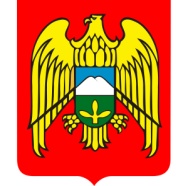   ГЛАВА МЕСТНОЙ АДМИНИСТРАЦИИ ГОРОДСКОГО ПОСЕЛЕНИЯЗАЛУКОКОАЖЕ ЗОЛЬСКОГО МУНИЦИПАЛЬНОГО РАЙОНАКАБАРДИНО-БАЛКАРСКОЙ РЕСПУБЛИКИ              КЪЭБЭРДЕЙ-БАЛЪКЪЭР РЕСПУБЛИКЭМ И ДЗЭЛЫКЪУЭ МУНИЦИПАЛЬНЭ КУЕЙМ ЩЫЩ ДЗЭЛЫКЪУЭКЪУАЖЭ КЪАЛЭ ЖЫЛАГЪУЭМ И Щ1ЫП1Э АДМИНИСТРАЦЭМ И 1ЭТАЩХЪЭКЪАБАРТЫ-МАЛКЪАР РЕСПУБЛИКАНЫ ЗОЛЬСК                    МУНИЦИПАЛЬНЫЙ  РАЙОНУНУ ЗАЛУКОКОАЖЕ ШАХАР                     ПОСЕЛЕНИЯСЫНЫ ЖЕР-ЖЕРЛИ АДМИНИСТРАЦИЯНЫ БАШЧЫСЫ      361700, Кабардино–Балкарская Республика, Зольский район п.Залукокоаже, ул.Калмыкова,20                                                                                                                                            e – mail : gpzalukokoazhe @ mail.ru                                                                   тел. 4-15-62, факс 4-11-8816 мая 2016 года                                            ПОСТАНОВЛЕНИЕ  № 182                                                                                                   УНАФЭ  № 182                                                                                                  БЕГИМ   № 182  Об утверждении административного регламента «Организация и проведение торгов по продаже земельных участков находящихся в муниципальной собственности городского поселения Залукокоаже Зольского муниципального района Кабардино-Балкарской Республики, а также собственность на которые не разграничена или  права на заключение договоров аренды таких земельных участков».          В соответствии с Федеральным законом от 6 октября 2003 года  №131-ФЗ «Об общих принципах организации местного самоуправления в Российской Федерации», Федеральным законом от 27  июля 2010  года № 210 – ФЗ «Об организации предоставления государственных и муниципальных услуг», Уставом г.п. Залукокоаже, в целях повышения качества и доступности предоставления муниципальной услуги об объектах недвижимого имущества, находящихся в муниципальной собственности постановил: 1.Утвердить Административный регламент  по предоставлению услуги «Организация и проведение торгов по продаже земельных участков находящихся в муниципальной собственности городского поселения Залукокоаже Зольского муниципального района Кабардино-Балкарской Республики, а также собственность на которые не разграничена или права на заключение договоров аренды таких земельных участков» (Приложение).2. Обнародовать настоящее постановление в соответствии с Порядком  опубликования (обнародования) муниципальных правовых актов органов  местного самоуправления городского поселения Залукокоаже Зольского муниципального района КБР.3.Контроль за исполнением настоящего постановления возложить на Заместителя главы г.п.Залукокоаже Зольского муниципального района КБР М.А. Шерметову. Глава местной администрации                                                   П.А.Бжахов Приложение УТВЕРЖДЁН постановлением главы местной администрации г.п.Залукокоаже              от 16  мая 2016 года   № 182                                    АДМИНИСТРАТИВНЫЙ РЕГЛАМЕНТ  ПО ПРЕДОСТАВЛЕНИЮ МУНИЦИПАЛЬНОЙ УСЛУГИ "ОРГАНИЗАЦИЯ И ПРОВЕДЕНИЕ ТОРГОВ ПО ПРОДАЖЕ ЗЕМЕЛЬНЫХ УЧАСТКОВ  НАХОДЯЩИХСЯ В МУНИЦИПАЛЬНОЙ СОБСТВЕННОСТИ ГОРОДСКОГО ПОСЕЛЕНИЯ ЗАЛУКОКОАЖЕ  ЗОЛЬСКОГО МУНИЦИПАЛЬНОГО РАЙОНА КАБАРДИНО-БАЛКАРСКОЙ РЕСПУБЛИКИ  ИЛИ ПРАВА НА ЗАКЛЮЧЕНИЕ ДОГОВОРОВ АРЕНДЫ ТАКИХ ЗЕМЕЛЬНЫХ УЧАСТКОВ"1. Общие положения1.1. Наименование муниципальной услуги - "Организация и проведение торгов по продаже земельных участков находящихся в муниципальной собственности городского поселения Залукокоаже Зольского муниципального района Кабардино-Балкарской Республики или права на заключение договоров аренды таких земельных участков".1.2. Исполнительный орган местного самоуправления, предоставляющий муниципальную услугу:местная администрация городского поселения Залукокоаже Зольского муниципального района Кабардино-Балкарской Республики (далее - Администрация), 1.3. Предоставление муниципальной услуги осуществляется в соответствии с:Гражданским кодексом Российской Федерации;Земельным кодексом Российской Федерации;Федеральным законом от 25 октября 2001 года N 137-ФЗ "О введении в действие Земельного кодекса Российской Федерации";Федеральным законом от 24 июля 2002 года N 101-ФЗ "Об обороте земель сельскохозяйственного назначения";Федеральным законом от 24 июля 2007 года N 221-ФЗ "О государственном кадастре недвижимости";Земельным кодексом Кабардино-Балкарской Республики;Законом Кабардино-Балкарской Республики от 30 июля 2004 года № 23-РЗ "Об обороте земель сельскохозяйственного назначения в Кабардино-Балкарской Республике";Постановлением Правительства Российской Федерации от 11 ноября 2002 года № 808 "Об организации и проведении торгов по продаже земельных участков либо права аренды земельных участков, находящихся в государственной или муниципальной собственности";Решением сессии Зольского районного Совета местного самоуправления от 7 июня 2013 года № 5/8 « Об утверждении Правил определения размера арендной платы, порядка, условий и сроков внесения арендной платы за земельные участки, находящиеся в муниципальной собственности Зольского муниципального района КБР или собственность на которые не разграничена» 1.4. Конечным результатом предоставления муниципальной услуги является подписание протоколов о результатах торгов по продаже земельных участков или права на заключение договоров аренды земельных участков.1.5. Юридическим фактом окончания предоставления муниципальной услуги является заключение договоров купли-продажи земельных участков или договоров аренды земельных участков.1.6. Получателями муниципальной услуги являются юридические лица, физические лица, в том числе индивидуальные предприниматели (далее - Заявители).2. Требования к порядку предоставлениямуниципальной услуги2.1. Порядок информирования о муниципальной услуге, условия предоставления муниципальной услуги2.1.1. Место нахождения органа, предоставляющего муниципальную услугу:Кабардино-Балкарская Республика, Зольский район, г.п. Залукокоаже, ул. Калмыкова, 20, Местная администрация г.п.Залукокоаже Зольского муниципального района Кабардино-Балкарской Республики, 2 этаж, кабинеты N 4;график работы:с 9 ч. 00 мин. до 18 ч. 00 мин., перерыв: с 13 ч. 00 мин. до 14 ч. 00 мин., выходные - суббота, воскресенье; тел: 41-1-88,41-5-62.Адрес федеральной государственной информационной системы "Единый портал государственных и муниципальных услуг (функций)" - www.gosuslugi.ru;Место нахождения многофункционального центра предоставления государственных и муниципальных услуг, с которыми заключены соглашения о взаимодействии (далее - МФЦ):Почтовый адрес МФЦ: 361700, Кабардино - Балкарская Республика,  п. Залукокоаже, ул. Котова,  д. 22; кабинет № 5; 6;график работы: с 9 ч. 00 мин. до 20 ч. 00 мин., без перерыва, выходной -  воскресенье. Адрес официального сайта ГБУ "МФЦ" - мфцкбр.рф, адрес электронной почты - mfc@uslugikbr.ru.2.1.2. Адрес электронной почты местной администрации г.п.Залукокоаже Зольского муниципального района - gpzalukokoazhe@mail.ru.  Официальный сайт местной администрации г.п.Залукокоаже Зольского муниципального района КБР – gpzalukokoazhe.ru.2.1.3. Консультации по вопросам предоставления муниципальной услуги осуществляются специалистами Администрации  при личном контакте и по телефону. Контактный телефон - 41-5-62.При ответах на телефонные звонки и обращения граждан по вопросу получения муниципальной услуги специалисты Администрации обязаны:начинать ответ на телефонный звонок с информации о наименовании органа, в который позвонил гражданин, фамилии, имени, отчестве и должности специалиста, принявшего телефонный звонок;подробно, в корректной форме информировать о порядке получения муниципальной услуги;соблюдать права и законные интересы граждан и организаций - потребителей муниципальной услуги.При невозможности специалиста, принявшего звонок, самостоятельно ответить на поставленные вопросы, телефонный звонок должен быть переадресован (переведен) на другое должностное лицо, или же обратившемуся гражданину должен быть сообщен телефонный номер, по которому можно получить необходимую информацию.2.1.4. В официальном печатном издании органов местного самоуправления Зольского муниципального района Кабардино-Балкарской Республики - газете "Зольские вести" размещается объявление о проведении торгов по продаже земельных участков или права на заключение договоров аренды земельных участков, содержащее следующие сведения:а) форма торгов и подачи предложений о цене или размере арендной платы;б) срок принятия решения об отказе в проведении торгов;в) предмет торгов, включая сведения о местоположении (адресе), площади, границах, обременениях, кадастровом номере, целевом назначении и разрешенном использовании земельного участка, а также иные позволяющие индивидуализировать земельный участок данные;г) наименование органа государственной власти, принявшего решение о проведении торгов, реквизиты указанного решения;д) наименование организатора торгов;е) начальная цена предмета торгов или начальный размер арендной платы, "шаг аукциона", размер задатка и реквизиты счета для его перечисления;ж) форма заявки об участии в торгах, порядок приема, даты и время начала и окончания приема заявок и прилагаемых к ним документов, предложений, а также перечень документов, представляемых претендентами для участия в торгах;з) условия конкурса;и) место, дата, время и порядок определения участников торгов;к) место и срок подведения итогов торгов, порядок определения победителей торгов;л) срок заключения договора купли-продажи или аренды земельного участка;м) дата, время и порядок осмотра земельного участка на местности;н) проект договора купли-продажи или аренды земельного участка;о) сведения о сроке уплаты стоимости, если земельный участок продается в кредит (с отсрочкой платежа), а также о порядке, сроках и размерах платежей, если земельный участок продается в рассрочку.Извещение об отказе в проведении торгов публикуется не позднее 5 дней со дня принятия решения об отказе в проведении торгов в том же печатном издании, в котором было опубликовано извещение о проведении торгов.2.1.5. Для организации и проведения в установленном порядке торгов по продаже земельных участков или права аренды земельных участков Постановлением главы местной администрации г.п.Залукокоаже Зольского муниципального района Кабардино-Балкарской Республики создана комиссия по организации и проведению торгов по продаже земельных участков, находящихся в государственной или муниципальной собственности, или права на заключение договоров аренды таких земельных участков и муниципального имущества (далее - Комиссия).2.2. Сроки предоставления муниципальной услуги2.2.1. Извещение о проведении торгов по продаже земельных участков или права на заключение договоров аренды земельных участков публикуется не менее чем за 30 дней до даты проведения торгов.2.2.2. Договоры купли-продажи земельных участков или договоры аренды земельных участков подлежат заключению в срок не позднее 5 дней со дня подписания протокола о результатах торгов.2.3. Перечень оснований для отказа в предоставлении муниципальной услуги:2.3.1. Основания для отказа в предоставлении муниципальной услуги:заявка подана лицом, в отношении которого законодательством Российской Федерации установлены ограничения в приобретении в собственность земельных участков, находящихся в государственной или муниципальной собственности;представлены не все документы в соответствии с перечнем, указанным в информационном сообщении (за исключением предложений о цене или размере арендной платы), или оформление указанных документов не соответствует законодательству Российской Федерации;заявка подана лицом, не уполномоченным заявителем на осуществление таких действий;не подтверждено поступление в установленный срок задатка на счет (счета), указанный в извещении о проведении торгов.2.4. Требования к местам предоставления муниципальной услуги2.4.1. Места приема и предоставления консультаций должны соответствовать комфортным условиям для Заявителей и оптимальным условиям работы для специалистов.2.5. Перечень документов, предоставляемых Заявителем для получения муниципальной услуги2.5.1. Для участия в торгах Заявитель (претендент) представляет в Управление заявку по утвержденной форме, платежный документ, подтверждающий внесение суммы задатка в счет обеспечения оплаты приобретаемых на торгах земельных участков или права на заключение договоров аренды земельных участков и иные документы в соответствии с перечнем, опубликованным в извещении о проведении торгов. Заявка и опись представленных документов составляются в 2 экземплярах, один из которых остается в Управлении, другой - у претендента.Один Заявитель имеет право подать только одну заявку на участие в торгах.При подаче заявки физическое лицо предъявляет документ, удостоверяющий личность. В случае подачи заявки представителем претендента предъявляется доверенность.Юридическое лицо дополнительно прилагает к заявке нотариально заверенные копии учредительных документов и свидетельства о государственной регистрации юридического лица, а также выписку из решения уполномоченного органа юридического лица о совершении сделки (если это необходимо в соответствии с учредительными документами претендента и законодательством государства, в котором зарегистрирован претендент).Заявитель имеет право отозвать принятую Управлением заявку до окончания срока приема заявок, уведомив об этом (в письменной форме). Администрация обязана возвратить внесенный задаток Заявителю в течение 3 банковских дней со дня регистрации отзыва заявки в журнале приема заявок.В случае отзыва заявки Заявителем позднее даты окончания приема заявок задаток возвращается в порядке, установленном для участников торгов.2.6. Платность предоставления муниципальной услуги2.6.1. Предоставление муниципальной услуги осуществляется бесплатно.3. Административные процедуры3.1. Предоставление муниципальной услуги включает в себя следующие административные процедуры:подготовка извещения о проведении торгов по продаже находящихся в муниципальной собственности г.п.Залукокоаже Зольского муниципального района Кабардино-Балкарской Республики земельных участков или права аренды таких земельных участков;опубликование в газете "Зольские вести" извещения о проведении торгов по продаже находящихся в муниципальной собственности Зольского муниципального района Кабардино-Балкарской Республики земельных участков или права аренды таких земельных участков;прием и регистрация заявок на участие в торгах;подведение итогов рассмотрения заявок (признание заявителей участниками торгов или отказ в допуске Заявителей к участию в торгах);уведомление Заявителей, признанных участниками торгов, и Заявителей, не допущенных к участию в торгах, о принятом решении;проведение торгов;подведение итогов, оформление результатов торгов;заключение договоров купли-продажи земельных участков или договоров аренды земельных участков;опубликование в газете "Зольские вести" информации об итогах проведения торгов.3.2. Заявки с прилагаемыми к ним документами регистрируются специалистом Администрации в журнале приема заявок с присвоением каждой заявке номера и с указанием даты и времени подачи документов. На каждом экземпляре документов делается отметка о принятии заявки с указанием номера, даты и времени подачи документов.3.3. В день определения участников торгов, установленный в извещении о проведении торгов, Комиссия рассматривает заявки и документы Заявителей, устанавливает факт поступления задатков на основании платежных документов. По результатам рассмотрения документов Комиссия принимает решение о признании Заявителей участниками торгов или об отказе в допуске Заявителей к участию в торгах, которое оформляется протоколом.В протоколе приводится перечень принятых заявок с указанием имен (наименований) Заявителей, перечень отозванных заявок, имена (наименования) заявителей, признанных участниками торгов, а также имена (наименования) заявителей, которым было отказано в допуске к участию в торгах, с указанием оснований отказа.3.4. Заявители, признанные участниками торгов, и Заявители, не допущенные к участию в торгах, уведомляются о принятом решении не позднее следующего рабочего дня с даты оформления данного решения протоколом путем вручения им под расписку соответствующего уведомления либо направления такого уведомления по почте.3.5. При проведении конкурса или аукциона, закрытого по форме подачи предложений о цене или размере арендной платы, предложения представляются:Заявителем в день подачи заявки или в любой день до дня окончания срока приема заявок в месте и час, установленные в извещении о проведении торгов для подачи заявок;участником торгов непосредственно в день проведения торгов, но до начала рассмотрения предложений.В случае, если:- заявитель при подаче заявки заявит о своем намерении подать предложение в любой день до дня окончания срока приема заявок или непосредственно перед началом проведения торгов, делается отметка в журнале приема заявок, и выдается Заявителю соответствующая выписка;- участник торгов отзовет принятую Комиссией заявку, предложение считается неподаным.3.6. Торги проводятся в указанном в извещении о проведении торгов месте в соответствующий день и час.Аукцион, открытый по форме подачи предложений о цене или размере арендной платы, проводится в следующем порядке:а) аукцион веден аукционист;б) аукцион начинается с оглашения аукционистом наименования, основных характеристик и начальной цены земельного участка или начального размера арендной платы, "шага аукциона" и порядка проведения аукциона."Шаг аукциона" устанавливается в размере от 1 до 5 процентов начальной цены земельного участка или начального размера арендной платы и не изменяется в течение всего аукциона;в) участникам аукциона выдаются пронумерованные билеты, которые они поднимают после оглашения аукционистом начальной цены продажи или начального размера арендной платы и каждой очередной цены или размера арендной платы в случае, если готовы купить земельный участок или заключить договор аренды в соответствии с этой ценой или размером арендной платы;г) каждую последующую цену или размер арендной платы аукционист назначает путем увеличения текущей цены или размера арендной платы на "шаг аукциона". После объявления очередной цены или размера арендной платы аукционист называет номер билета участника аукциона, который первым поднял билет, и указывает на этого участника аукциона. Затем аукционист объявляет следующую цену или размер арендной платы в соответствии с "шагом аукциона";д) при отсутствии участников аукциона, готовых купить земельный участок или заключить договор аренды в соответствии с названной аукционистом ценой или размером арендной платы, аукционист повторяет эту цену или размер арендной платы три раза.Если после троекратного объявления очередной цены или размера арендной платы ни один из участников аукциона не поднял билет, аукцион завершается. Победителем аукциона признается тот участник аукциона, номер билета которого был назван аукционистом последним;е) по завершении аукциона аукционист объявляет о продаже земельного участка или права на заключение договора его аренды, называет цену проданного земельного участка или размер арендной платы и номер билета победителя аукциона.Конкурс или аукцион, закрытый по форме подачи предложений о цене или размере арендной платы, проводится в следующем порядке:а) Комиссия принимает предложения от участников торгов, которые пожелали представить их непосредственно перед началом проведения торгов.На торгах рассматривается предложение, которое участник торгов подал последним;б) перед вскрытием запечатанных конвертов с предложениями в установленные в извещении о проведении торгов день и час Комиссия проверяет их целостность, что фиксируется в протоколе о результатах торгов.При вскрытии конвертов и оглашении предложений помимо участника торгов, предложение которого рассматривается, могут присутствовать остальные участники торгов и их представители, имеющие доверенность, а также с разрешения Комиссии представители средств массовой информации.Предложения должны быть изложены на русском языке и подписаны участником торгов (его представителем). Цена или размер арендной платы указывается числом и прописью. В случае если числом и прописью указаны разные цены или размер арендной платы, Комиссия принимает во внимание цену или размер арендной платы, указанные прописью. Предложения, содержащие цену или размер арендной платы ниже начальной, не рассматриваются;в) победителем конкурса признается участник торгов, предложивший наибольшую цену или размер арендной платы при условии выполнения таким победителем условий конкурса, а победителем аукциона, закрытого по форме подачи предложений о цене или размере арендной платы, - участник торгов, предложивший наибольшую цену или наибольший размер арендной платы.При равенстве предложений победителем признается тот участник торгов, чья заявка была подана раньше;г) Комиссия объявляет о принятом решении в месте и в день проведения торгов, а также письменно извещает в 5-дневный срок всех участников торгов о принятом решении.3.7. Результаты торгов оформляются протоколом, который подписывается членами Комиссии, аукционистом (при проведении аукциона, открытого по форме подачи предложений о цене или размере арендной платы) и победителем торгов в день проведения торгов. Протокол о результатах торгов составляется в 2 экземплярах, один из которых передается победителю, а второй остается в Управлении. В протоколе указываются:регистрационный номер предмета торгов;местоположение (адрес), кадастровый номер земельного участка, данные о государственной регистрации прав на земельный участок;предложения участников торгов;имя (наименование) победителя (реквизиты юридического лица или паспортные данные гражданина);цена приобретаемого в собственность земельного участка или размер арендной платы;срок уплаты стоимости, если земельный участок продается в кредит (с отсрочкой платежа);порядок, сроки и размеры платежей, если участок продается в рассрочку (график платежей).Протокол о результатах торгов является основанием для заключения с победителем торгов договора купли-продажи или аренды земельного участка.Договор подлежит заключению в срок не позднее 5 дней со дня подписания протокола.Внесенный победителем торгов задаток засчитывается в оплату приобретаемого в собственность земельного участка или в счет арендной платы.Администрация обязана в течение 3 банковских дней со дня подписания протокола о результатах торгов возвратить задаток участникам торгов, которые не выиграли их.3.8. Информация о результатах торгов публикуется в тех же средствах массовой информации, в которых было опубликовано извещение о проведении торгов, в месячный срок со дня заключения договора купли-продажи или аренды земельного участка.Информация включает в себя:наименование органа государственной власти или органа местного самоуправления, принявших решение о проведении торгов, реквизиты указанного решения;наименование организатора торгов;имя (наименование) победителя торгов;местоположение (адрес), площадь, границы, кадастровый номер земельного участка.3.9. Блок-схема последовательности предоставления муниципальной услуги приведена в приложении 1 к настоящему Регламенту.4. Порядок и формы контроля за предоставлениеммуниципальной услуги4.1. Должностные лица, ответственные за предоставление муниципальной услуги, несут персональную ответственность за сроки и порядок исполнения каждой административной процедуры, указанной в настоящем Регламенте.4.2. Персональная ответственность должностных лиц закрепляется в их должностных регламентах в соответствии с требованиями законодательства.4.3. Контроль за предоставлением муниципальной услуги осуществляет заместитель главы местной администрации г.п.Залукокоаже.5. Порядок обжалования действий (бездействия)должностного лица, а также принимаемого им решенияпри предоставлении муниципальной услуги5.1.Заинтересованные лица имеют право на обжалование действий (бездействия) должностных лиц Администрации во внесудебном порядке.5.2. Заявитель может обратиться с жалобой в следующих случаях:1)нарушение срока регистрации запроса заявителя о предоставлении муниципальной услуги;2) нарушение срока предоставления муниципальной услуги;	3) требование у заявителя документов, не предусмотренных нормативными правовыми актами Российской Федерации, нормативными правовыми актами субъектов Российской Федерации, муниципальными правовыми актами для предоставления государственной или муниципальной услуги;4) отказ в приеме документов, предоставление которых предусмотрено нормативными правовыми актами Российской Федерации, нормативными правовыми актами субъектов Российской Федерации, муниципальными правовыми актами для предоставления государственной или муниципальной услуги, у заявителя;5) отказ в предоставлении муниципальной услуги, если основания отказа не предусмотрены федеральными законами и принятыми в соответствии с ними иными нормативными правовыми актами Российской Федерации, нормативными правовыми актами субъектов Российской Федерации, муниципальными правовыми актами;6) затребование с заявителя при предоставлении муниципальной услуги платы, не предусмотренной нормативными правовыми актами Российской Федерации, нормативными правовыми актами субъектов Российской Федерации, муниципальными правовыми актами;7) отказ органа, предоставляющего муниципальную услугу, должностного лица органа, предоставляющего органа, предоставляющего муниципальную услугу, в исправлении допущенных опечаток и ошибок в выданных в результате предоставления муниципальной услуги документах либо нарушение установленного срока таких исправлений.5.3. Жалоба должна содержать:1) наименование органа, предоставляющего муниципальную услугу, должностного лица органа, предоставляющего муниципальную услугу, либо муниципального служащего, решения и действия (бездействие) которых обжалуются;2) фамилию, имя, отчество (последнее - при наличии), сведения о месте жительства заявителя - физического лица либо наименование, сведения о месте нахождения заявителя - юридического лица, а также номер (номера) контактного телефона, адрес (адреса) электронной почты (при наличии) и почтовый адрес, по которым должен быть направлен ответ заявителю;3) сведения об обжалуемых решениях и действиях (бездействии) органа, предоставляющего муниципальную услугу, должностного лица органа, предоставляющего муниципальную услугу, либо муниципального служащего;4) доводы, на основании которых заявитель не согласен с решением и действием (бездействием) органа, предоставляющего муниципальную услугу, должностного лица органа, предоставляющего муниципальную услугу, либо муниципального служащего. Заявителем могут быть представлены документы (при наличии), подтверждающие доводы заявителя, либо их копии.5.4. Жалоба, поступившая в Администрацию, подлежит рассмотрению должностным лицом, наделенным полномочиями по рассмотрению жалоб, в течение пятнадцати рабочих дней со дня ее регистрации, а в случае обжалования отказа органа, предоставляющего муниципальную услугу, должностного лица органа, предоставляющего муниципальную услугу, в приеме документов у заявителя либо в исправлении допущенных опечаток и ошибок или в случае обжалования нарушения установленного срока таких исправлений - в течение пяти рабочих дней со дня ее регистрации. Правительство Российской Федерации вправе установить случаи, при которых срок рассмотрения жалобы может быть сокращен.5.5.Жалоба может быть подана в письменной форме на бумажном носителе, в электронном виде, путем обращения на электронную почту Администрации :  gpzalukokoazhe @ mail.ru или на официальный интернет-сайт Администрации городского поселения www. gpzalukokoazhe ru; 5.6. По результатам рассмотрения Администрация, принимает одно из следующих решений:1) удовлетворяет жалобу, в том числе в форме отмены принятого решения, исправления допущенных органом, предоставляющим государственную услугу, либо органом, предоставляющим муниципальную услугу, опечаток и ошибок в выданных в результате предоставления государственной или муниципальной услуги документах, возврата заявителю денежных средств, взимание которых не предусмотрено нормативными правовыми актами Российской Федерации, нормативными правовыми актами субъектов Российской Федерации, муниципальными правовыми актами, а также в иных формах;2) отказывает в удовлетворении жалобы.5.7. Не позднее дня, следующего за днем принятия решения, заявителю в письменной форме и по желанию заявителя в электронной форме направляется мотивированный ответ о результатах рассмотрения жалобы.5.8. В случае установления в ходе или по результатам рассмотрения жалобы признаков состава административного правонарушения или преступления должностное лицо Администрации, наделенное полномочиями по рассмотрению жалоб, незамедлительно направляет имеющиеся материалы в органы прокуратуры.5.9. Положения настоящего Федерального закона, устанавливающие порядок рассмотрения жалоб на нарушения прав граждан и организаций при предоставлении государственных и муниципальных услуг, не распространяются на отношения, регулируемые Федеральным законом от 2 мая 2006 года № 59-ФЗ "О порядке рассмотрения обращений граждан Российской Федерации".                                          Приложение к административному  регламенту  по предоставлению муниципальной услуги «Организация и проведение торгов по продаже земельных участков находящихся в муниципальной собственности городского поселения Залукокоаже Зольского муниципального  района Кабардино-Балкарской Республики, а также собственность на которые не разграничена или права на заключение договоров аренды таких земельных участков»Блок-схема предоставления муниципальной услуги